Отчето преддипломной практике должен включать:1. Титульный лист2. Утвержденный руководителем индивидуальный план работы студента над ВКР в период практики с отметкой руководителя о выполнении пунктов плана и оценкой эффективности работы студента в период практики (п. 1-3 отчета)3. Содержание  работы студента в период преддипломной практики.4. Отзыв руководителя  о работе обучающегося в период подготовки ВКР.5. Результаты отчета факультетскому руководителю.МИНОБРНАУКИ РОССИИФедеральное государственное бюджетное образовательное учреждение высшего образования «Волгоградский государственный социально-педагогический университет» Факультет математики, информатики и физикиОТЧЕТО ПРОИЗВОДСТВЕННОЙ (ПРЕДДИПЛОМНОЙ) ПРАКТИКЕНаправление 44.03.05 «Педагогическое образование»
профили «Математика», «Информатика»Студент(-ка) ____________________ (гр. МИФ-МИБ-__)ФИО полностью, группаРуководитель ВКР:_________________________    ФИО, должность, степень, званиеФакультетский руководитель
производственной практики:Смыковская Татьяна Константиновна,доктор педагогических наук, профессор    ФИО, должность, степень, звание, Волгоград 20181. Дневник производственной практикиРуководитель ВКР: _____________________________________ ___________________(ФИО, должность, степень, звание)                                      (подпись)Студент_____________________________________ ___________________(ФИО, группа)                                                                         (подпись)Примечание: Задание может быть рассчитано на несколько дней практики2. Отчет об итогах прохождения преддипломной практики(заполняется студентом)______________________________________________________________________________________________________________________________________________________________________________________________________________________________________________________________________________________________________________________________________________________________________________________________________________________________________________________________________________________________________________________________________________________________________________________________________________________________________________________________________________________________________________________________________________________________________________________________________________________________________________________________________________________________________________________________________________________________________________________________________________________________________________________________________________________________________________________________________________________Студент_____________________________________ ___________________(ФИО, группа)                                                                                                 (подпись)Руководитель ВКР: _____________________________________ ___________________(ФИО, должность, степень, звание)                                                                   (подпись)3. Отзыв руководителя ВКР о работе студента в период преддипломной практикиСтепень готовности ВКР - ___ %Наличие материалов по всем параграфам – да / частично / нетРезультаты проверки текста через систему «Антиплагиат» (без титульного листа, списка литературы и приложений) - ___%Степень проработанности литературы  - достаточно / недостаточно / не проработаноСодержательная характеристика деятельности:______________________________________________________________________________________________________________________________________________________________________________________________________________________________________________________________________________________________________________________________________________________________________________________________________________________________________________________________________________________________________________________________________________________________________________________________________________________________________________________________________________________________________________________________________________________________________________________________________________________________________________Руководитель ВКР: _____________________________________    ___________________(ФИО, должность, степень, звание)                                                                   (подпись)4. Содержание ВКР (оформленное оглавление ВКР)5. Введение ВКР Тема исследования:Актуальность исследования:Проблема исследования:Объект исследования:Предмет исследования:Цель исследования:Задачи исследования:Методы исследования:Основные результаты:Практическая ценность результатов исследования:6. Список проработанных источников по теме ВКР (не менее 10 источников, в ВКР может быть в списке литературы большее количество источников; сведения об источниках, включенных в список, необходимо давать в соответствии с требованиями ГОСТа)Студент_____________________________________ ___________________(ФИО, группа)                                                                                                          (подпись)7. Заключение руководителя факультетского руководителя преддипломной практики______________________________________________________________________________________________________________________________________________________________________________________________________________________________Руководитель преддипломной практики: Смыковская Т.К.    ___________________                                                        (подпись)ПриложениеКопия индивидуального плана обучающегося по выполнению ВКРс заполненной частью на момент сдачи отчета(см. Положение о ВКР)(оригинал прикладывается к ВКР)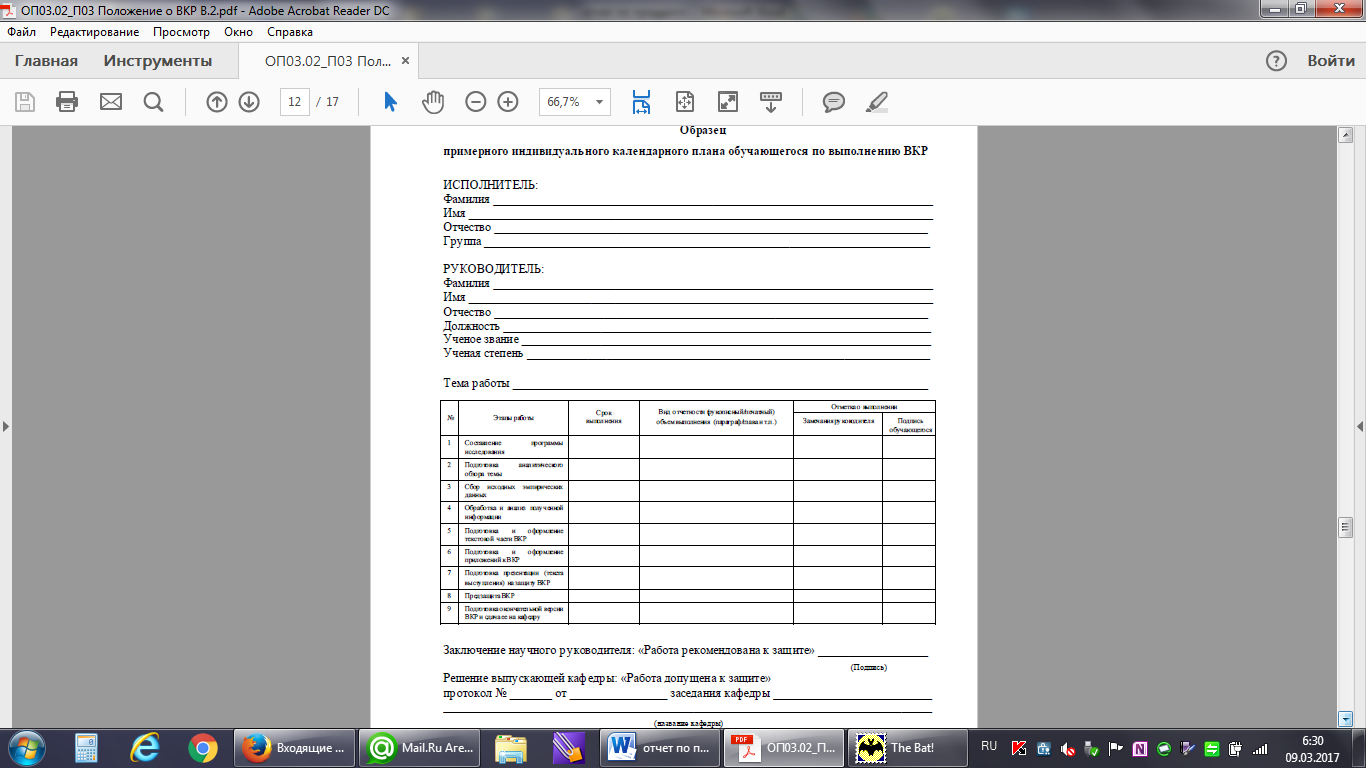 ДатаОписание работы, выполненной студентомОтметка о выполнениивыполнено  частично выполненоне выполненовыполнено  частично выполненоне выполненовыполнено  частично выполненоне выполненовыполнено  частично выполненоне выполненовыполнено  частично выполненоне выполненовыполнено  частично выполненоне выполненовыполнено  частично выполненоне выполненовыполнено  частично выполненоне выполненовыполнено  частично выполненоне выполненовыполнено  частично выполненоне выполненовыполнено  частично выполненоне выполненовыполнено  частично выполненоне выполнено